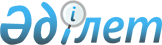 Қазақстан Республикасы Үкіметінің "Қазақстан Республикасы Үкіметінің заң жобалау жұмыстарының 2014 жылға арналған жоспары туралы" 2013 жылғы 31 желтоқсандағы № 1547 және "Қазақстан Республикасының 2010 жылдан 2020 жылға дейінгі кезеңге арналған құқықтық саясат тұжырымдамасын іске асыру жөніндегі 2014 жылға арналған іс-шаралар жоспарын бекіту туралы" 2014 жылғы 31 наурыздағы № 289 қаулыларына өзгерістер енгізу туралыҚазақстан Республикасы Үкіметінің 2014 жылғы 30 маусымдағы № 747 қаулысы

      Қазақстан Республикасының Үкіметі ҚАУЛЫ ЕТЕДІ:



      1. Қазақстан Республикасы Үкіметінің кейбір шешімдеріне мынадай өзгерістер енгізілсін:



      1) «Қазақстан Республикасы Үкіметінің заң жобалау жұмыстарының 2014 жылға арналған жоспары туралы» Қазақстан Республикасы Үкіметінің 2013 жылғы 31 желтоқсандағы № 1547 қаулысында (Қазақстан Республикасының ПҮАЖ-ы, 2013 ж., № 81, 1056-құжат):



      көрсетілген қаулымен бекітілген Қазақстан Республикасы Үкіметінің заң жобалау жұмыстарының 2014 жылға арналған жоспарында:



      реттік нөмірлері 23, 24-жолдар алып тасталсын;



      2) «Қазақстан Республикасының 2010 жылдан 2020 жылға дейінгі кезеңге арналған құқықтық саясат тұжырымдамасын іске асыру жөніндегі 2014 жылға арналған іс-шаралар жоспарын бекіту туралы» Қазақстан Республикасы Үкіметінің 2014 жылғы 31 наурыздағы № 289 қаулысында:



      көрсетілген қаулымен бекітілген Қазақстан Республикасының 2010 жылдан 2020 жылға дейінгі кезеңге арналған құқықтық саясат тұжырымдамасын іске асыру жөніндегі 2013 жылға арналған іс-шаралар жоспарында:



      реттік нөмірі 3-жол алып тасталсын.



      2. Осы қаулы қол қойылған күнінен бастап қолданысқа енгізіледі.      Қазақстан Республикасының

      Премьер-Министрі                                     К. Мәсімов
					© 2012. Қазақстан Республикасы Әділет министрлігінің «Қазақстан Республикасының Заңнама және құқықтық ақпарат институты» ШЖҚ РМК
				